§472.  Municipal volunteer parking enforcement programs1.  Programs established.  Each municipal police department, with the approval of the municipal officers, may establish a program or contract with the sheriff to carry out a program to deputize volunteer parking enforcement specialists to enforce disabled parking restrictions in private lots within the municipality, pursuant to enforcement agreements entered into between the police department and the owners of those lots under section 3009, subsection 1, paragraph D.[PL 2021, c. 348, §45 (AMD).]2.  Qualifications.  To qualify as a volunteer parking enforcement specialist, an applicant:A.  Must be at least 18 years of age;  [PL 1989, c. 104, Pt. A, §11 (NEW); PL 1989, c. 104, Pt. C, §10 (NEW).]B.  Must successfully complete a criminal history check to standards officially adopted by the police department; and  [PL 1989, c. 104, Pt. A, §11 (NEW); PL 1989, c. 104, Pt. C, §10 (NEW).]C.  Must successfully complete an examination and training program, as established in section 473, except that the police department may conduct the local orientation.  [PL 1989, c. 104, Pt. A, §11 (NEW); PL 1989, c. 104, Pt. C, §10 (NEW).]The police department should seek applicants who have disabilities.[PL 2021, c. 348, §46 (AMD).]3.  Duties.  After an applicant has qualified under subsection 2, the police department shall deputize the applicant as a volunteer parking enforcement specialist.  A volunteer parking enforcement specialist shall:A.  Issue parking citations, tickets or oral warnings to operators of motor vehicles parked in violation of any disabled parking restriction in private parking lots, pursuant to agreements entered into under section 3009, subsection 1, paragraph D; and  [PL 2021, c. 348, §47 (AMD).]B.  Make referrals to a law enforcement agency when proper and appropriate.  [PL 1989, c. 104, Pt. A, §11 (NEW); PL 1989, c. 104, Pt. C, §10 (NEW).][PL 2021, c. 348, §47 (AMD).]SECTION HISTORYPL 1989, c. 104, §§A11,C10 (NEW). PL 2021, c. 348, §§45-47 (AMD). The State of Maine claims a copyright in its codified statutes. If you intend to republish this material, we require that you include the following disclaimer in your publication:All copyrights and other rights to statutory text are reserved by the State of Maine. The text included in this publication reflects changes made through the First Regular and First Special Session of the 131st Maine Legislature and is current through November 1. 2023
                    . The text is subject to change without notice. It is a version that has not been officially certified by the Secretary of State. Refer to the Maine Revised Statutes Annotated and supplements for certified text.
                The Office of the Revisor of Statutes also requests that you send us one copy of any statutory publication you may produce. Our goal is not to restrict publishing activity, but to keep track of who is publishing what, to identify any needless duplication and to preserve the State's copyright rights.PLEASE NOTE: The Revisor's Office cannot perform research for or provide legal advice or interpretation of Maine law to the public. If you need legal assistance, please contact a qualified attorney.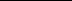 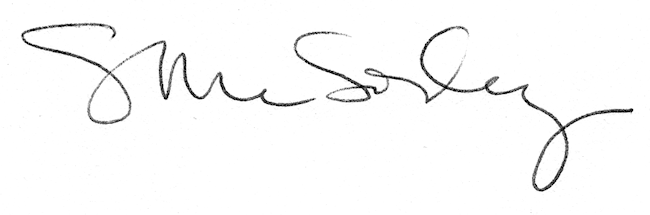 